   桃園市進出口商業同業公會 函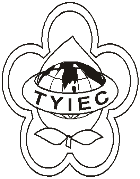          Taoyuan Importers & Exporters Chamber of Commerce桃園市桃園區中正路1249號5樓之4           TEL:886-3-316-4346   886-3-325-3781   FAX:886-3-355-9651                ie325@ms19.hinet.net     www.taoyuanproduct.org	受 文 者：各相關會員發文日期：中華民國110年7月30日發文字號：桃貿豐字第110275號附    件：主    旨：社團法人中華民國學名藥協會將分別於110年8月23日(北區)、8月27日(中區)及8月31日(南區)舉辦化粧品業者法規研討會(2)，詳如說明，請查照。說    明：      一、依據桃園市政府衛生局中華民國110年7月27日桃衛藥字第1100064854號函辦理。      二、旨揭單位承接衛生福利部食品藥物管理署委辦「110年度提升化粧品產業GMP符合能力計畫」，將於北、中及南區舉辦共3場化粧品業者法規研討會，並邀請食品藥物管理署代表進行化粧品GMP法規導讀及執行重點之講解，協助各會員應用於實務作業並符合相關規範，請會員廠商踴躍參與報名。      三、活動說明:          (ㄧ)日期及地點:1.北區:110年8月23日(星期一)，9時30分至16時30分(9時開始報到)，台大醫院國際會議中心402AB(台北市中正區徐州路2號4樓)。 2.中區:110年8月27日(星期五)，上午9時30分至16時30分(9時開始報到)，集思台中心新烏日會議中心401會議室(臺中市烏日區高鐵東一路26號4樓)。3.南區:110年8月31日(星期二)，上午9時30分至16時30分(9時開始報到)，蓮潭國際文教會館國際二廳(高雄市左營區崇德路801號B1)。          (二)主題:化粧品GMP法規導讀。 (三)主持人:中國醫藥大學藥用化粧品學系，溫國慶 榮譽  教授。           (四)報名事項: 1.本次課程分為實地授課與線上課程，擇一項報名；現場實地授課每場次每家廠商僅限1人報名，同廠商其餘報名者可選擇線上課程(以化粧品製造業者為優先)，並依疫情警戒層級調整活動辦理方式及管制，最遲於每場次課前一週通知錄取者，詳細資訊以社團法人中華民國學名藥協會官網(https://www.tgpa.org..tw/)公告為準。2.報名方式:該研討會一律採網路報名，報名及簡章可至社團法人中華民國學名藥協會官網(https://www.tgpa.org.tw/)「活動與消息」本次化粧品法規研討會活動網頁，填寫報名系統及下載報名簡章，如有相關問題可致電(02-25314389分機13)洽詢。 3.報名期間:即日起至110年8月13日下午5時或各場次額滿截止。        四、該計畫亦提供化粧品GMP法規技術諮詢，針對業者提問由專家提供專業建議與回復，協助業者瞭解化粧品優良製造準則(GMP)與實務應用，詳如資訊請至社團法人中華民國學名藥協會官網「化粧品GMP 專區」查詢。理事長  簡 文 豐